Календарно-тематическое планированиеИтоговая контрольная работа по математике Вариант 1.Запиши числа 5, 9, 1, 0, 13, 19, 15, 20, 2, 11 в порядке возрастания: (2 балла)_______________________________________________________Реши примеры: 2+7=____ 9-8=____ 2+8-5=_____ (9 баллов)9-6=_____ 8+2=____ 9-5+4=_____12-2=_____ 17-10=___ 14-4-10=____Поставь знаки > < = (2 балла)7-5…4 9… 3+7 10-6…2+2 1 дм….12 смРеши задачу: (2 балла)В автобусе едут 5 мальчиков, а девочек на 2 больше. Сколько девочек едет в автобусе?Решение: _________________________________________Ответ: ____________________________________________Вставь пропущенные числа: (4 балла)+3 =10 - 2 = 6 5 +  = 9 10 -  = 4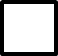 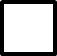 Начерти два отрезка: первый длиной 5 см, а другой на 2 см короче. (2 балла)Составь из чисел 5, 2, 7 равенства и запиши их: (4 балла)______________________________________________________________________Запиши следующие 2 числа последовательности: (1 балл)2, 4, 6, _______________Сколько на рисунке треугольников? (2 балла)Обведи правильный ответ:2 3 4Итоговая контрольная работа по математикеобучающегося 1___класса Ф. И. ______________________________________Вариант 2.Запиши числа 4, 8, 2, 1, 12, 18, 14, 20, 3, 10 в порядке убывания:_______________________________________________________Реши примеры: 3+6=____ 9-7=____ 4+5-6=_____8-5=_____ 7+3=____ 7-5+4=_____14-4=_____ 18-10=___ 16-10-6=____Поставь знаки > < =6-4 … 5 10 … 2+7 9-6 … 2+1 11см … 1 дмРеши задачу:У Пети 7 книг о зверях, а о птицах на 4 книги меньше. Сколько у Пети книг о птицах?Решение: _________________________________________Ответ: ____________________________________________Вставь пропущенные числа:+4 =10 - 3 = 7 4 +  = 8 10 -  = 3Начерти два отрезка: первый длиной 4 см, а другой на 3 см длиннее.Составь из чисел 4, 5, 9 равенства и запиши их:______________________________________________________________________Запиши следующие 2 числа последовательности:1, 3, 5, _______________Сколько на рисунке четырёхугольников?Обведи правильный ответ:2 4 324-28 баллов – высокий уровень усвоения материала18-23 баллов – повышенный уровень усвоения материала14-17 баллов – базовый уровень усвоения материалаНаименование  раздела программы, темаХарактеристика деятельностиучащихся(основные учебные умения и действия)Часы учебного времениОборудованиеТип урокаПлановые сроки прохожденияПримечаниеI. Подготовка к изучению чисел. Пространственные и временные представления Подготовка к изучению чисел. Пространственные и временные представления1Роль математики в жизни людей и общества. Называть числа в порядке их следования при счёте. Отсчитывать из множества предметов заданное количество (8—10 отдельных предметов). Исследовать ситуации, требующие сравнения чисел и величин, их упорядочения1Презентация «Весёлый счёт»урок актуализации знаний и умений01.092Счёт предметов (количественные и порядковые числительные).Называть числа в порядке их следования при счёте.1Наглядный материализучение нового материала06. 093Сравнение групп предметов. Моделировать разнообразные расположения объектов на плоскости и в пространстве по их описанию и описывать расположение объектов с использованием слов: вверху, внизу, слева, справа, за.1ТаблицаПонятие «слева, справа»изучение нового материала07. 094Отношения столько же, больше, меньше, больше, (меньше) на…Упорядочивать события, располагая их в порядке следования (раньше, позже, ещё позднее).1Предметные картинки.  комбинированный08. 095Местоположение предметов, взаимное расположение предметов на плоскости и в пространстве.Сравнивать две группы предметов: объединяя предметы в пары и опираясь на сравнение чисел в порядке их следования при счёте; делать вывод, в каких группах предметов поровну, в какой группе предметов больше (меньше) и на сколько.1Предметные картинки.  урок актуализации знаний и умений13.096Направления движения. Временные представления.Сравнивать две группы предметов: объединяя предметы в пары и опираясь на сравнение чисел в порядке их следования при счёте; делать вывод, в каких группах предметов поровну, в какой группе предметов больше (меньше) и на сколько.1Предметные картинки.  комбинированный14.097Странички для любознательных-задания     творческого     и поискового характера. - Сравнивать две группы предметов: объединяя предметы в пары и опираясь на сравнение чисел в порядке их следования при счёте; делать вывод, в каких группах предметов поровну (столько же), в какой группе предметов больше (меньше) и на сколько.1Предметные картинки.  урок систематизации знаний15.098Повторение пройденного «Что узнали. Чему научились»Применять полученные знания. Контролировать и оценивать свою работу.1урок повторения и систематизации знаний20.09II.Числа от 1 до 10. Число 0. Нумерация . Числа от 1 до 10. Число 0. Нумерация . Числа и цифры 1-5 (14 ч)Числа и цифры 1-5 (14 ч)9Образование, обозначение, названия, последовательность чисел 1-5Воспроизводить последовательность чисел от 1 до 10 как в прямом, так и в обратном порядке, начиная с любого числа. Считать различные объекты и устанавливать порядковый номер того или иного объекта при заданном порядке счёта. Писать цифры. Соотносить цифру и число.1ТаблицаЗнакомство с числом1изучение нового материалакомбинированныйурок актуализации знаний и умений22..0910Образование, обозначение, названия, последовательность чисел 1-5.Воспроизводить последовательность чисел от 1 до 10 как в прямом, так и в обратном порядке, начиная с любого числа. Определять место каждого числа в этой последовательности. Писать цифры. Соотносить цифру и число.1ТаблицаЗнакомство с числом 2изучение нового материалакомбинированныйурок актуализации знаний и умений27. 0911Чтение, запись и сравнение чисел 1-5.Воспроизводить последовательность чисел от 1 до 10 как в прямом, так и в обратном порядке, начиная с любого числа. Определять место каждого числа в этой последовательности. Писать цифры. Соотносить цифру и число.1ТаблицаЗнакомство с числом 3изучение нового материалакомбинированныйурок актуализации знаний и умений28.0912Знаки +,-, =. Сравнивать любые два числа и записывать результат сравнения, используя знаки сравнения «>», «<», «=». Составлять числовые равенства и неравенства1Предметные картинки.  изучение нового материала29.0913Прибавление к числу по одному.Воспроизводить последовательность чисел от 1 до 10 как в прямом, так и в обратном порядке, начиная с любого числа. Определять место каждого числа в этой последовательности. Писать цифры. Соотносить цифру и число.1ТаблицаЗнакомство с числом 4урок актуализации знаний и умений4.1014Вычитание  из числа по одному.Упорядочивать объекты по длине (на глаз, наложением, с использованием мерок).1Презентация к урокуизучение нового материала6.1015Состав чисел от 2 до 5 из двух слагаемыхОбразовывать следующее число прибавлением 1 к предыдущему числу или вычитанием 1 из следующего за ним в ряду чисел.1ТаблицаЗнакомство с числом 5комбинированный11.1016Состав чисел от 2 до 5 из двух слагаемыхВыполнять задания творческого и поискового характера,применять знания и способы действий в измененных условиях.1ТаблицаСостав числа 5комбинированный12.1017Странички для любознательных. Длина. Отношения длиннее, короче, одинаковые по длине.Различать и называть прямую линию, кривую, отрезок, луч, ломаную.1Наглядный материалурок систематизации знаний18.1018Точка, Прямая линия. Кривая линияРазличать и называть прямую линию, кривую, отрезок, луч, ломаную.1Презентация к урокуизучение нового материала19.1019Отрезок. Луч.Составлять из двух чисел числа от 2 до 5 (4 — это 2 и 2; 4 — это 3 и 1).1Карточки «Состав чисел»изучение нового материала20.1020Ломаная линия. МногоугольникСравнивать любые два числа и записывать результат сравнения, используя знаки сравнения «>», «<», «=». 1Презентация к урокукомбинированный18.1021Знаки  «>», «<», «=».Составлять числовые равенства и неравенства.Упорядочивать заданные числа.1урок актуализации знаний и умений19.1022Понятия равенство, неравенство.Различать, называть многоугольники.Строить многоугольники из соответствующего количества палочек. Составлять из двух чисел числа от 2 до 5 (4 — это 2 и 2; 4 — это 3 и 1).1ТаблицаГеометрический материалкомбинированный24.10Числа и цифры 6 -9. Число 0. Число10 (14 ч)23Образование, обозначение, названия, последовательность чисел 6-9.Воспроизводить последовательность чисел от 1 до 10 как в прямом, так и в обратном порядке, начиная с любого числа. Определять место каждого числа в этой последовательности. Писать цифры. Соотносить цифру и число.1ТаблицаЗнакомство с числом 6 урок актуализации знаний и умений25.1024Образование, обозначение, названия, последовательность чисел 6-9Воспроизводить последовательность чисел от 1 до 10 как в прямом, так и в обратном порядке, начиная с любого числа. Определять место каждого числа в этой последовательности. Писать цифры. 1ТаблицаЗнакомство с числом 7изучение нового материала26.1025Свойства нуляВоспроизводить последовательность чисел от 1 до 10 как в прямом, так и в обратном порядке, начиная с любого числа. Определять место каждого числа в этой последовательности. Писать цифры. Соотносить цифру и число.1ТаблицаЗнакомство с числом 8 ,9изучение нового материала7.1126Свойства нуля.Воспроизводить последовательность чисел от 1 до 10 как в прямом, так и в обратном порядке, начиная с любого числа. Определять место каждого числа в этой последовательности. Писать цифры. Соотносить цифру и число.1ТаблицаЗнакомство с числом 8 ,9комбинированный8.1127Чтение, запись и сравнение чисел 6-9.Собирать и классифицировать информацию по разделам. Работать в группе: планировать работу, распределять работу между членами группы. Совместно оценивать результат работы.1Презентация к урокуизучение нового материала9.1128Чтение, запись и сравнение чисел 6-9Воспроизводить последовательность чисел от 1 до 10 как в прямом, так и в обратном порядке, начиная с любого числа.1Предметные картинки.  изучение нового материала10.1129Состав чисел от 2 до 10 из двух слагаемых.Измерять отрезки и выражать их длины в сантиметрах.Чертить отрезки заданной длины. 1Наглядный материалурок актуализации знаний и умений13.1130Состав чисел от 2 до 10 из двух слагаемых.Измерять отрезки и выражать их длины в сантиметрах.Чертить отрезки заданной длины (в сантиметрах).1Презентация к урокуизучение нового материала14.1131Проект «Числа в загадках, пословицах и поговорках»Единица длины сантиметр. Воспроизводить последовательность чисел от 1 до 10 как в прямом, так и в обратном порядке, начиная с любого числа. Определять место каждого числа в этой последовательности. Писать цифры. Соотносить цифру и число.1Листы с индивидуальными заданиями разного уровня сложностиизучение нового материала15.1132Измерение отрезков в сантиметрах. Вычерчивание отрезков заданной длины.Определять место каждого числа в этой последовательности, а также место числа 0 среди изученных чисел.1Презентация к урокукомбинированный16.1133Понятия увеличить на…, уменьшить на…Воспроизводить последовательность чисел от 1 до 10 как в прямом, так и в обратном порядке, начиная с любого числа. Определять место каждого числа в этой последовательности. Выполнять задания творческого и поискового характера, применять знания и способы действий в измененных условиях.1Наглядный материалурок актуализации знаний и умений21.1134Понятия увеличить на…, уменьшить на…Называть числа в порядке их следования при счёте. Измерять отрезки и выражать их длины в сантиметрах.Чертить отрезки заданной длины (в сантиметрах).1Веселая математика «Поезд»урок рефлексии22.1135Странички для любознательных - задания     творческого     и поискового характера.Применять полученные знания. Контролировать и оценивать свою работу.1урок актуализации знаний и умений23.1136Повторение пройденного. «Что узнали. Чему научились» по теме «Числа от 1 до 10 и число 0»Работать в группе: планировать работу, распределять работу между членами группы. Совместно оценивать результат работы.1Презентация к урокуурок повторения и систематизации знаний24.11III.Числа от 1 до 10. Сложение и вычитание Числа от 1 до 10. Сложение и вычитание Сложение и вычитание вида □ ± 1, □ ± 2.    (11ч)Сложение и вычитание вида □ ± 1, □ ± 2.    (11ч)37Конкретный смысл и названия действий сложение и вычитание.Моделировать действия сложение и вычитание с помощью предметов, рисунков; Выполнять сложение и вычитание вида: □ ± 11Презентация к урокуизучение нового материала28.1138Названия чисел при сложении.Выполнять сложение и вычитание вида: □ ± 11Наглядный материализучение нового материала29.1139Использование этих терминов при чтении записей.Выполнять сложение и вычитание вида: □ ± 2. 1урок рефлексии30.1140Сложение и вычитание вида □ ± 1Читать равенства, используя математическую терминологию (слагаемые, сумма). Уметь слушать и вступать в диалог, участвовать в коллективном обсуждении проблем. Исследовать ситуации, требующие сравнения чисел и величин, их упорядочения.1ТаблицаНазвание компоненов присложенииурок актуализации знаний и умений1.1241Сложение и вычитание вида □ ± 2Выполнять сложение и вычитание вида: □ ± 2.Читать равенства, используя математическую терминологию (слагаемые, сумма). Уметь слушать и вступать в диалог, участвовать в коллективном обсуждении проблем.1Памятка «Как решать задачу»изучение нового материала5.1242Прибавление и вычитание по 1, по 2.Выполнять сложение и вычитание вида: □ ± 2. Дополнять условие задачи одним недостающим данным1Наглядный материалурок рефлексии6.1243Задача. Структура задачи. Анализ задачи. Запись решения и ответа задачи. Задачи, раскрывающие смысл арифметических действий сложение и вычитание.Моделировать с помощью предметов, рисунков, и решать задачи, раскрывающие смысл действий сложение и вычитание; задачи в одно действие на увеличение (уменьшение) числа на несколько единиц.
1Презентация к урокукомбинированный7.1244Составление задач на сложение и вычитание по одному и тому же рисунку, схеме, по решению. Составлять задачи, раскрывающие смысл действий сложение и вычитание; задачи в одно действие на увеличение (уменьшение) числа на несколько единиц.1урок актуализации знаний и умений8.1245Решение  задач  на  увеличение  (уменьшение) числа на несколько единицОбъяснять и обосновывать действие, выбранное для решения задачи.  1Презентация к урокукомбинированный12.1246«Странички   для   любознательных» — задания творческого и поискового характера.Контролировать и оценивать свою работу. Решать задачи, раскрывающие смысл действий сложение и вычитание; задачи в одно действие на увеличение (уменьшение) числа на несколько единиц.
1урок актуализации знаний и умений13.1247Повторение пройденного. «Что узнали. Чему научились»Работать в паре при проведении математических игр: «Домино с картинками», «Лесенка», «Круговые примеры» Объяснять и обосновывать действие, выбранное для решения задачи.1Наглядный материалурок систематизации знаний14.12Сложение и вычитание вида □ ± 3           17 ч.)48Приёмы вычислений для случаев вида □ ± 3Выполнять сложение и вычитание вида а ± 3.Присчитывать и отсчитывать по 3.Работать в паре при проведении математических игр: «Домино с картинками», «Лесенка», «Круговые примеры»1Листы с индивидуальными заданиями разного уровня сложностиизучение нового материала15.1249Приёмы вычислений для случаев вида □ ± 3Выполнять задания творческого и поискового характера, применяя знания и способы действий в изменённых условиях.1Презентация к урокуурок рефлексии19.1250Приёмы вычислений для случаев вида □ ± 3Выполнять сложение и вычитание вида □ ± 3.Присчитывать и отсчитывать по 3.1Презентация к урокуурок актуализации знаний и умений20.1251 Приёмы вычислений для случаев вида □ ± 3Выполнять сложение и вычитание вида □ ± 3.Присчитывать и отсчитывать по 3. 1Предметные картинки,  наборыкомбинированный21.1252Приёмы вычислений для случаев вида □ ± 3Выполнять сложение и вычитание вида □ ± 3. Присчитывать и отсчитывать по 3.1Предметные картинки,  наборыкомбинированный22.1253.Сравнение длин отрезковСравнивать длины отрезков.1Предметные картинки,  наборыизучение нового материала26.1254Текстовая задача: дополнение условия недостающими данными или вопросом, решение задач.Дополнять ус Объяснять и обосновывать действие, выбранное для решения задачи.ловие задачи недостающим данным или вопросом. 1Предметные картинки,  наборыурок актуализации знаний и умений10.0155 Текстовые задачи с сюжетом, способствующим формированию уважительного отношения к семейным ценностям, труду. Моделировать с помощью предметов, рисунков, схематических рисунков и решать задачи, раскрывающие смысл действий сложение и вычитание.1Предметные картинки,  наборыкомбинированный11.0156Текстовые задачи с сюжетом, способствующим формированию уважительного отношения к семейным ценностям, труду.Решать  задачи в одно действие на увеличение (уменьшение) числа на несколько единиц. Объяснять и обосновывать действие, выбранное для решения задачи1Наглядный материализучение нового материала12.0157«Странички   для   любознательных» — задания творческого и поискового характера.Выполнять задания творческого и поискового характера, применяя знания и способы действий в изменённых условиях.1ТаблицаСостав чисел 7,8,9,10комбинированный16.0158Повторение пройденного. «Что узнали. Чему научились»Выполнять сложение ми вычитание вида □ ± 3.Присчитывать и отсчитывать по 3. Работать в паре при проведении математических игр.1Наглядный материалурок систематизации знаний17.0159Обобщение и закрепление по теме «Прибавить и вычесть число 3»Выполнять сложение ми вычитание вида □ ± 3. Присчитывать и отсчитывать по 3.1ТаблицаВеселая математика урок систематизации знаний18.0160Проверочная работа «Проверим себя и оценим свои достижения» (тестовая форма)Контролировать и оценивать свою работу.1контроль знаний, умений и навыков19.0161Анализ результатов. Анализировать выполненную работу. Совместно оценивать результат работы.1Презентация к урокуурок систематизации знаний23.0162Контроль и учёт знаний Контролировать и оценивать свою работу.1контроль знаний, умений и навыков24.0163Анализ результатов.Контролировать и оценивать свою работу1урок систематизации знаний25.0164Повторение пройденного по теме «Числа от 1 до 10. Сложение  и  вычитание»  Работать на простейшей вычислительной машине, используя её рисунок. Работать в паре при проведении математических игр.1урок актуализации знаний и умений26.01Числа от 1 до 10. Сложение и вычитание (продолжение)Числа от 1 до 10. Сложение и вычитание (продолжение)65Повторение пройденного (вычисления вида □ ±1,2,3; решение текстовых задач)Применять переместительное свойство сложения для случаев вида □ + 5, □ + 6, □ + 7, □ + 8, □ + 9.Уметь:сравнивать предметы по размеру, цвету, форме;ориентироваться в пространстве на плоскости.Уметь сравнивать предметы по размеру, цвету, форме. Уметь составлять рассказ по рисункам.1ТаблицаСостав чисел 5,6,7,8,9,10.урок актуализации знаний и умений30.0166-67Повторение пройденного (вычисления вида □ ±1,2,3; решение текстовых задач)Моделировать с помощью предметов, рисунков, схематических рисунков и решать задачи, раскрывающие смысл действий сложение и вычитание; 2Наглядный материалкомбинированный31.011.0268Приёмы вычислений для случаев вида □ ± 4Выполнять вычисления вида: □± 4. 1видеоурок № 273комбинированный2. 0269Приёмы вычислений для случаев вида □ ± 4Выполнять вычисления вида: □± 4. Наблюдать и объяснять, как связаны между собой две
простые задачи, представленные в одной цепочке.1Презентация к урокуизучение нового материала6.02Приёмы вычислений для случаев вида □ ± 4Выполнять вычисления вида: □± 4.70Приёмы вычислений для случаев вида □ ± 4Выполнять вычисления вида: □± 4.1урок актуализации знаний и умений7.0271Решение задач на разностное сравнение чиселРешать задачи на разностное сравнение чисел.1Наглядный материалкомбинированный8.0272Переместительное свойство сложения.Читать равенства, используя математическую терминологию (слагаемые, сумма).1урок рефлексии9.0273Применение переместительного свойств а сложения для случаев вида □ ± 5, □ ± 6Применять переместительное свойство сложения для случаев вида □ + 5, □ + 6, □ + 7, □ + 8, □ + 9.1Презентация к урокуизучение нового материала20.0274Применение переместительного свойств а сложения для случаев вида □ ± 7, □ ± 8Применять переместительное свойство сложения для случаев вида □ + 5, □ + 6, □ + 7, □ + 8, □ + 9.1Предметные картинки,  наборыдемонстра-ционных и раздаточныхфигур,урок рефлексии21.0273Применение переместительного свойств а сложения для случаев вида □ ± 9.Применять переместительное свойство сложения для случаев вида □ + 5, □ + 6, □ + 7, □ + 8, □ + 9.1Предметные картинки,  наборыдемонстра-ционных и раздаточныхфигур,изучение нового материала22.0274Решение текстовых задачВыполнять сложение ми вычитание в пределах 10.1Предметные картинки,  наборыдемонстра-ционных и раздаточныхфигур,урок рефлексии27.02«Странички   для   любознательных» — задания творческого и поискового характера.Выполнять задания творческого и поискового характера, применяя знания и способы действий в изменённых условиях.Предметные картинки,  наборыдемонстра-ционных и раздаточныхфигур,75Повторение пройденного. «Что узнали. Чему научились»Наблюдать и объяснять, как связаны между собой две
простые задачи, представленные в одной цепочке.1видеоурок № 273урок рефлексии28.0276Связь между суммой и слагаемымиРаботать на простейшей вычислительной машине, используя её рисунок.
Работать в паре при проведении математических игр.1Наглядный материалурок актуализации знаний и уменийурок рефлексии1.0377Название чисел при вычитании.Моделировать с помощью предметов, рисунков, схематических рисунков и решать задачи, раскрывающие смысл действий вычитания.1ТаблицаНазвание компонентов при вычитании84урок повторения и обобщения2.0378Вычитание в случаях вида 6 – □ , 7 – □,Выполнять вычисления вида: 6 – □ , 7 – □, применяя знания состава чисел 6, 7, 8, 9, 10 и знания о связи суммы и слагаемых.1ТаблицаНазвание компонентов при вычитании84урок актуализации знаний и умений6.0379Вычитание в случаях вида 8 – □ , 9– □,Выполнять вычисления вида: 8 – □, 9 – □, применяя знания состава чисел 6, 7, 8, 9  и знания о связи суммы и слагаемых.1Презентация к урокуизучение нового материала7.0380Вычитание в случаях вида 10 – □ .Состав чисел 6,7,8,9,10.Выполнять вычисления вида: 10 – □, применяя знания состава числа 10 и знания о связи суммы и слагаемых.1Предметные картинки,  комбинированный9.0381Состав чисел 6,7,8,9,10.Выполнять вычисления вида: 8 – □, 9 – □, 10 – □,применяя знания состава чисел 6, 7, 8, 9,10  и знания о связи суммы и слагаемых.1Предметные картинки,  урок рефлексии13.0382Таблица сложения и соответствующие случаи вычитания.Выполнять вычисления вида: 8 – □, 9 – □, 10 – □,применяя знания состава чисел 6, 7, 8, 9,10  и знания о связи суммы и слагаемых.1Предметные картинки,  комбинированный14.0383Таблица сложения и соответствующие случаи вычитания.Выполнять сложение с использованием таблицы сложения чисел в пределах 10. Выполнять вычисления вида: 6 – □ , 7 – □, 8 – □, 9 – □, 10 – □, применяя знания состава чисел 6, 7, 8, 9, 10 и знания о связи суммы и слагаемых.1Листы с индивидуальными заданиями урок рефлексии15.0384Единицы массы: килограмм.Взвешивать предметы с точностью до килограмма. Сравнивать предметы по массе. Упорядочивать предметы, располагая их в порядке увеличения (уменьшения) массы.1Наглядный материализучение нового материала16.0385Единицы вместимости: литр.Сравнивать сосуды по вместимости. Упорядочивать сосуды по вместимости, располагая их в заданной последовательности.1Презентация к урокуурок рефлексии20.0386Повторение пройденного. «Что узнали. Чему научились»Работать на простейшей вычислительной машине, используя её рисунок.
Работать в паре при проведении математических игр.1ТаблицаСчет в пределах 10 урок обобщения и систематизации знаний21.0387Проверочная работа «Проверим себя и оценим свои достижения» (тестовая форма) Контролировать и оценивать свою работу.1контроль знаний,умений и навыков22.03IY.          Числа от 1 до 20.                                                            Нумерация          Числа от 1 до 20.                                                            Нумерация88Анализ результатов. Числа от 1 до 20. Названия и последовательность чисел.Образовывать числа второго десятка из одного десятка и нескольких единиц.Сравнивать числа в пределах 20, опираясь на порядок их следования при счёте.1видеоурок № 273урок систематизации знаний23.0389Образование чисел второго десятка из одного десятка и нескольких единиц.Читать и записывать числа второго десятка, объясняя, что обозначает каждая цифра в их записи1комбинированный3.0490Запись и чтение чисел второго десятка.Выполнять задания творческого и поискового характера, применять знания и способы действий в измененных условиях1Презентация к урокуурок актуализации знаний и умений\изучение нового материалаизучение нового материала4.0491Единицы длины: дециметрИзмерять отрезки и выражать их длины в дециметрах. Чертить отрезки заданной длины (в дециметрах).1Предметные картинки,  урок актуализации знаний и умений\изучение нового материалаизучение нового материала5.0492Случаи сложения и вычитания основанные  на знаниях по нумерации.Выполнять вычисления вида 15 + 1, 16 – 1, 10 + 5, 14 – 4, 18 – 10, основываясь на знаниях по нумерации1Предметные картинки,  урок актуализации знаний и умений\изучение нового материалаизучение нового материала6.0493Случаи сложения и вычитания основанные  на знаниях по нумерации.Выполнять вычисления вида 15 + 1, 16 – 1, 10 + 5, 14 – 4, 18 – 10, основываясь на знаниях по нумерации 1СД № 268 Математические записи комбинированный10.0494Текстовые задачи в два действияСоставлять план решения задачи в два действия. Решать задачи в два действия1Презентация к урокуурок актуализации знаний и умений11..0495План решения задачи. Запись решения.Моделировать с помощью предметов, рисунков, схематических рисунков и решать задачи, 
Объяснять и обосновывать действие, выбранное для решения задачи.1Наглядный материалурок рефлексии12.0496Текстовые задачи в два действия«Странички   для   любознательных» — задания творческого и поискового характера.Составлять план решения задачи в два действия.Решать задачи в два действия. Выполнять задания творческого и поискового характера, применять     знания    и     способы    действий     в измененных условиях1урок актуализации знаний и умений13.0497Повторение пройденного. «Что узнали. Чему научились»Анализировать выполненную работу. Совместно оценивать результат работы.1урок систематизации знаний17.0498Контроль  и учёт знаний.Контролировать и оценивать свою работу.1СД № 423 Математика. Счет.контроль знаний,умений и навыков18.04Числа от 1 до 20.                                                    Табличное сложение и вычитание. Числа от 1 до 20.                                                    Табличное сложение и вычитание. 99Общий приём сложения однозначных чисел с переходом через десятокМоделировать приём выполнения действия сложение с переходом через десяток, используя предметы,  счётные палочки, графические схемы.1Презентация к урокуурок актуализации знаний и умений19.04100Прибавление по частям.Выполнять сложение чисел с переходом через десяток в пределах 20. Исследовать ситуации, требующие сравнения чисел и величин, их упорядочения. Использовать математическую терминологию при записи и выполнении арифметического действия1Предметные картинки,  наборы объёмныхфигур,урок рефлексии20.04101Рассмотрение случаев □ + 2, □ + 3Выполнять сложение чисел с переходом через десяток в пределах 20. Исследовать ситуации, требующие сравнения чисел и величин, их упорядочения. Использовать математическую терминологию при записи и выполнении арифметического действия1Предметные картинки,  наборы объёмныхфигур,комбинированный24.04102Рассмотрение случаев □ + 4, □ + 5Выполнять сложение чисел с переходом через десяток в пределах 20. Исследовать ситуации, требующие сравнения чисел и величин, их упорядочения. Использовать математическую терминологию при записи и выполнении арифметического действия1Предметные картинки,  наборы объёмныхфигур,изучение нового материала25.04103Рассмотрение случаев □ + 6, □ + 7Выполнять сложение чисел с переходом через десяток в пределах 20. Исследовать ситуации, требующие сравнения чисел и величин, их упорядочения. Использовать математическую терминологию при записи и выполнении арифметического действия1Предметные картинки,  наборы объёмныхфигур,урок рефлексии26.04104Рассмотрение случаев □ + 8, □ + 9Выполнять сложение чисел с переходом через десяток в пределах 20. Исследовать ситуации, требующие сравнения чисел и величин, их упорядочения. Использовать математическую терминологию при записи и выполнении арифметического действия1Предметные картинки,  наборы объёмныхфигур,урок рефлексии27.04105Состав чисел второго десяткаВыполнять сложение чисел с переходом через десяток в пределах 20. Исследовать ситуации, требующие сравнения чисел и величин, их упорядочения. Использовать математическую терминологию при записи и выполнении арифметического действия1Предметные картинки,  наборы объёмныхфигур,изучение нового материала30.04106Состав чисел второго десяткаВыполнять сложение чисел с переходом через десяток в пределах 20. Исследовать ситуации, требующие сравнения чисел и величин, их упорядочения. Использовать математическую терминологию при записи и выполнении арифметического действия1Предметные картинки,  наборы объёмныхфигур,комбинированный2.05107Таблица сложения.Составлять план решения задачи в два действия.Решать задачи в два действия. 1СД № 428, 429  Я считаю лучше всех.комбинированный3.05108«Странички   для   любознательных» — задания творческого и поискового характера.Выполнять задания творческого и поискового характера,применять знания и способы действий в измененных условиях1Презентация к урокуурок повторения и систематизации знаний4.05109Повторение пройденного. «Что узнали. Чему научились»Работать на простейшей вычислительной машине, используя её рисунок.
Работать в паре при проведении математических игр.1СД № 424 Математика. Хитрые задачкиурок систематизации знаний7.05110Общие приёмы вычитания с переходом через десяток. Приём вычитания по частямМоделировать приёмы выполнения действия вычитаниес переходом через десяток, используя предметы, разрезной материал, счётные палочки, графические схемы.1Листы с индивидуальными заданиями урок актуализации знаний и уменийизучение нового материала8.05111Приём, который основывается на знании состава числа и связи между суммой и слагаемымиАнализировать учебную ситуацию.  Выполнять вычитание чисел с переходом через десяток в пределах 20. Моделировать разнообразные ситуации расположения объектов в пространстве и на плоскости. Описывать свойства геометрических фигур.Сравнивать геометрические фигуры. Наблюдать и объяснять, как связаны между собой две простые задачи, представленные в одной цепочке Сравнивать числа с использованием знаков. Планировать решение задачи. Контролировать выполнение планаКонтролировать и оценивать свою работу, её результат, делать выводы на будущее.  Наблюдать, анализировать и устанавливать правила чередования формы, размера, цвета в отобранных узорах и орнаментах, закономерность их чередования. Контролировать выполнение правила, по которому составлялся узор. Работать в группах:, распределять виды работ между членами группы, устанавливать сроки выполнения работы по этапам и в целом, оценивать результат работы.1видеоурок № 273урок актуализации знаний и уменийизучение нового материала10.05112Общие приёмы вычитания с переходом через десяток.Анализировать учебную ситуацию.  Выполнять вычитание чисел с переходом через десяток в пределах 20. Моделировать разнообразные ситуации расположения объектов в пространстве и на плоскости. Описывать свойства геометрических фигур.Сравнивать геометрические фигуры. Наблюдать и объяснять, как связаны между собой две простые задачи, представленные в одной цепочке Сравнивать числа с использованием знаков. Планировать решение задачи. Контролировать выполнение планаКонтролировать и оценивать свою работу, её результат, делать выводы на будущее.  Наблюдать, анализировать и устанавливать правила чередования формы, размера, цвета в отобранных узорах и орнаментах, закономерность их чередования. Контролировать выполнение правила, по которому составлялся узор. Работать в группах:, распределять виды работ между членами группы, устанавливать сроки выполнения работы по этапам и в целом, оценивать результат работы.1видеоурок № 273урок актуализации знаний и уменийизучение нового материала11.05113Общие приёмы вычитания с переходом через десяток.Анализировать учебную ситуацию.  Выполнять вычитание чисел с переходом через десяток в пределах 20. Моделировать разнообразные ситуации расположения объектов в пространстве и на плоскости. Описывать свойства геометрических фигур.Сравнивать геометрические фигуры. Наблюдать и объяснять, как связаны между собой две простые задачи, представленные в одной цепочке Сравнивать числа с использованием знаков. Планировать решение задачи. Контролировать выполнение планаКонтролировать и оценивать свою работу, её результат, делать выводы на будущее.  Наблюдать, анализировать и устанавливать правила чередования формы, размера, цвета в отобранных узорах и орнаментах, закономерность их чередования. Контролировать выполнение правила, по которому составлялся узор. Работать в группах:, распределять виды работ между членами группы, устанавливать сроки выполнения работы по этапам и в целом, оценивать результат работы.1видеоурок № 273урок рефлексии15.05114Общие приёмы вычитания с переходом через десяток.Анализировать учебную ситуацию.  Выполнять вычитание чисел с переходом через десяток в пределах 20. Моделировать разнообразные ситуации расположения объектов в пространстве и на плоскости. Описывать свойства геометрических фигур.Сравнивать геометрические фигуры. Наблюдать и объяснять, как связаны между собой две простые задачи, представленные в одной цепочке Сравнивать числа с использованием знаков. Планировать решение задачи. Контролировать выполнение планаКонтролировать и оценивать свою работу, её результат, делать выводы на будущее.  Наблюдать, анализировать и устанавливать правила чередования формы, размера, цвета в отобранных узорах и орнаментах, закономерность их чередования. Контролировать выполнение правила, по которому составлялся узор. Работать в группах:, распределять виды работ между членами группы, устанавливать сроки выполнения работы по этапам и в целом, оценивать результат работы.1видеоурок № 273урок актуализации знаний и умений16.05115Общие приёмы вычитания с переходом через десяток.Анализировать учебную ситуацию.  Выполнять вычитание чисел с переходом через десяток в пределах 20. Моделировать разнообразные ситуации расположения объектов в пространстве и на плоскости. Описывать свойства геометрических фигур.Сравнивать геометрические фигуры. Наблюдать и объяснять, как связаны между собой две простые задачи, представленные в одной цепочке Сравнивать числа с использованием знаков. Планировать решение задачи. Контролировать выполнение планаКонтролировать и оценивать свою работу, её результат, делать выводы на будущее.  Наблюдать, анализировать и устанавливать правила чередования формы, размера, цвета в отобранных узорах и орнаментах, закономерность их чередования. Контролировать выполнение правила, по которому составлялся узор. Работать в группах:, распределять виды работ между членами группы, устанавливать сроки выполнения работы по этапам и в целом, оценивать результат работы.1видеоурок № 273комбинированный17.05Общие приёмы вычитания с переходом через десяток.Анализировать учебную ситуацию.  Выполнять вычитание чисел с переходом через десяток в пределах 20. Моделировать разнообразные ситуации расположения объектов в пространстве и на плоскости. Описывать свойства геометрических фигур.Сравнивать геометрические фигуры. Наблюдать и объяснять, как связаны между собой две простые задачи, представленные в одной цепочке Сравнивать числа с использованием знаков. Планировать решение задачи. Контролировать выполнение планаКонтролировать и оценивать свою работу, её результат, делать выводы на будущее.  Наблюдать, анализировать и устанавливать правила чередования формы, размера, цвета в отобранных узорах и орнаментах, закономерность их чередования. Контролировать выполнение правила, по которому составлялся узор. Работать в группах:, распределять виды работ между членами группы, устанавливать сроки выполнения работы по этапам и в целом, оценивать результат работы.видеоурок № 273116«Странички   для   любознательных» — задания творческого и поискового характера. Проект: «Математика вокруг нас. Форма, размер, цвет. Узоры и орнаменты».Анализировать учебную ситуацию.  Выполнять вычитание чисел с переходом через десяток в пределах 20. Моделировать разнообразные ситуации расположения объектов в пространстве и на плоскости. Описывать свойства геометрических фигур.Сравнивать геометрические фигуры. Наблюдать и объяснять, как связаны между собой две простые задачи, представленные в одной цепочке Сравнивать числа с использованием знаков. Планировать решение задачи. Контролировать выполнение планаКонтролировать и оценивать свою работу, её результат, делать выводы на будущее.  Наблюдать, анализировать и устанавливать правила чередования формы, размера, цвета в отобранных узорах и орнаментах, закономерность их чередования. Контролировать выполнение правила, по которому составлялся узор. Работать в группах:, распределять виды работ между членами группы, устанавливать сроки выполнения работы по этапам и в целом, оценивать результат работы.1видеоурок № 273комбинированный18.05117Повторение пройденного. «Что узнали. Чему научились»Анализировать учебную ситуацию.  Выполнять вычитание чисел с переходом через десяток в пределах 20. Моделировать разнообразные ситуации расположения объектов в пространстве и на плоскости. Описывать свойства геометрических фигур.Сравнивать геометрические фигуры. Наблюдать и объяснять, как связаны между собой две простые задачи, представленные в одной цепочке Сравнивать числа с использованием знаков. Планировать решение задачи. Контролировать выполнение планаКонтролировать и оценивать свою работу, её результат, делать выводы на будущее.  Наблюдать, анализировать и устанавливать правила чередования формы, размера, цвета в отобранных узорах и орнаментах, закономерность их чередования. Контролировать выполнение правила, по которому составлялся узор. Работать в группах:, распределять виды работ между членами группы, устанавливать сроки выполнения работы по этапам и в целом, оценивать результат работы.1Наглядный материалурок систематизации знаний21.05118Проверочная работа «Проверим себя и оценим свои достижения» (тестовая форма)Анализировать учебную ситуацию.  Выполнять вычитание чисел с переходом через десяток в пределах 20. Моделировать разнообразные ситуации расположения объектов в пространстве и на плоскости. Описывать свойства геометрических фигур.Сравнивать геометрические фигуры. Наблюдать и объяснять, как связаны между собой две простые задачи, представленные в одной цепочке Сравнивать числа с использованием знаков. Планировать решение задачи. Контролировать выполнение планаКонтролировать и оценивать свою работу, её результат, делать выводы на будущее.  Наблюдать, анализировать и устанавливать правила чередования формы, размера, цвета в отобранных узорах и орнаментах, закономерность их чередования. Контролировать выполнение правила, по которому составлялся узор. Работать в группах:, распределять виды работ между членами группы, устанавливать сроки выполнения работы по этапам и в целом, оценивать результат работы.1контроль знаний,умений и навыков22.05119Анализ работы. Повторение по теме «Табличное сложение и вычитание»Анализировать учебную ситуацию.  Выполнять вычитание чисел с переходом через десяток в пределах 20. Моделировать разнообразные ситуации расположения объектов в пространстве и на плоскости. Описывать свойства геометрических фигур.Сравнивать геометрические фигуры. Наблюдать и объяснять, как связаны между собой две простые задачи, представленные в одной цепочке Сравнивать числа с использованием знаков. Планировать решение задачи. Контролировать выполнение планаКонтролировать и оценивать свою работу, её результат, делать выводы на будущее.  Наблюдать, анализировать и устанавливать правила чередования формы, размера, цвета в отобранных узорах и орнаментах, закономерность их чередования. Контролировать выполнение правила, по которому составлялся узор. Работать в группах:, распределять виды работ между членами группы, устанавливать сроки выполнения работы по этапам и в целом, оценивать результат работы.1урок систематизации знаний23.05120Итоговый контроль.Анализировать учебную ситуацию.  Выполнять вычитание чисел с переходом через десяток в пределах 20. Моделировать разнообразные ситуации расположения объектов в пространстве и на плоскости. Описывать свойства геометрических фигур.Сравнивать геометрические фигуры. Наблюдать и объяснять, как связаны между собой две простые задачи, представленные в одной цепочке Сравнивать числа с использованием знаков. Планировать решение задачи. Контролировать выполнение планаКонтролировать и оценивать свою работу, её результат, делать выводы на будущее.  Наблюдать, анализировать и устанавливать правила чередования формы, размера, цвета в отобранных узорах и орнаментах, закономерность их чередования. Контролировать выполнение правила, по которому составлялся узор. Работать в группах:, распределять виды работ между членами группы, устанавливать сроки выполнения работы по этапам и в целом, оценивать результат работы.1контроль знаний,умений и навыков24.05121-123Итоговое повторение «Что узнали, чему научились в 1 классе»Выполнять задания творческого и поискового характера, применять знания и способы действий в измененных условиях. Решать задачи в два действия. Читать и записывать числа второго десятка, объясняя, что обозначает каждая цифра в их записиСД № 267 Серия «Открытый урок»  Математика;  Математические записи 1 кл.урок систематизации знаний25.05